COVID-19 visitor information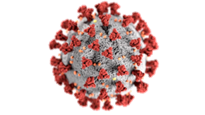 We are doing this to stop the spread of COVID-19: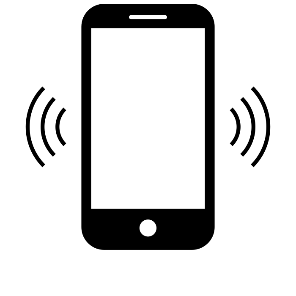 Contact your child’s caseworker if you have any concerns.Visiting a youth detention centreYou should not enter if you have:Please contact the youth detention centre if you need more information.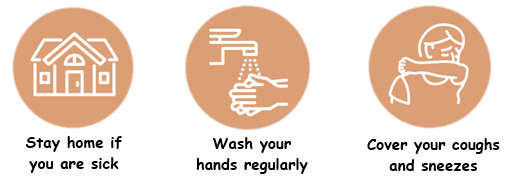 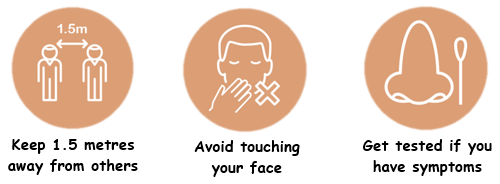 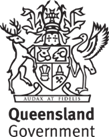 We are working with Queensland Health to stop the spread of COVID-19 at the youth detention centres.We want young people, staff and others to be safe.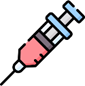 COVID-19 health checks and vaccinations for young people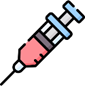 COVID-19 vaccinations for all staff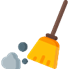 increased cleaning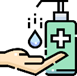 increased use of hand sanitisers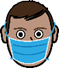 wearing masks (highly recommended if you are inside and not able to socially distance)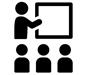 extra staff training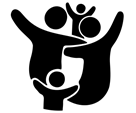 We understand young people still need to connect with their families and friends while in a youth detention centre. Staff will help you to stay in contact with them.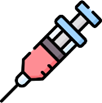 You do not need to be vaccinated against COVID-19 to visit a youth detention centre.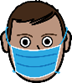 Face masks are recommended in inside areas if you can’t socially distance from other people.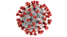 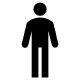 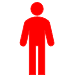 had contact with a confirmed case of COVID-19 in the past 14 days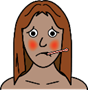 a fever or symptoms of COVID-19tested positive to COVID-19 in the past 7 days